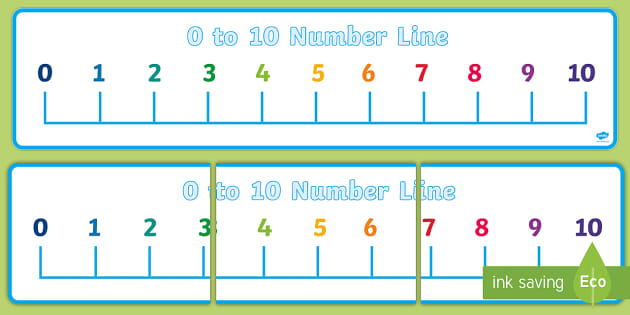 4+1=3+2=2+5=6+4=